Sciences Economiques et Sociales – Première ES – 1ES2 – LAB 2015-2016 - MYEVALUATION D’ECONOMIEDevoir N° 02 jeudi 07 janvier 2016Durée de l’épreuve : 02 heuresCe sujet comporte : 02 pagesSUJET TYPE BACCALAUREATEpreuve composéePremière partie : mobilisation des connaissances (12 points)Il est demandé au candidat de répondre aux questions en faisant appel à ses connaissances personnelles dans le cadre du programme de l’enseignement obligatoire.Distinguez productivité et productivité marginale. (6 points)Quelles sont les différences entre le coût moyen et le coût marginal ? (6 points)Deuxième partie : étude d’un document (08 points)Il est demandé au candidat de répondre à la question en adoptant une démarche méthodologique rigoureuse de présentation du document, de collecte et de traitement de l'information.Vous présenterez le document, puis vous décrivez les informations qu’il permet d’apporter aux propriétaires de cette entreprise et ses créanciers.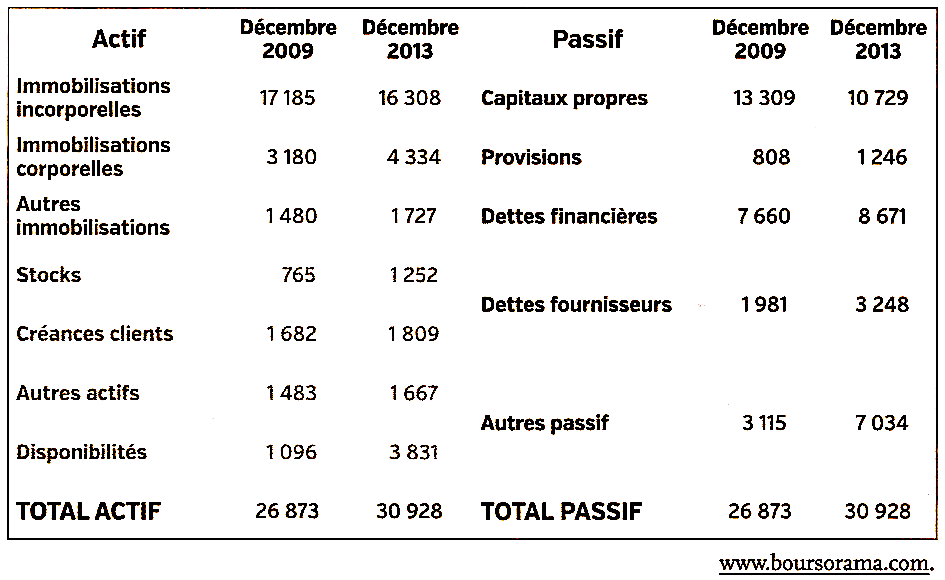 